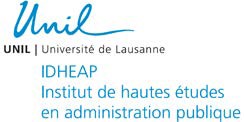 VALIDATION DE LA PROPOSITION D’UN SUJET DE MEMOIREA compléter par la ou le participant·eA compléter par la ou le rapporteur·e et la ou le co-rapporteur·e Accord de la ou du rapporteur·e pour encadrer ce sujet, la proposition définitive pouvant encore faire l'objet de modificationsNom, date et signature de la ou du rapporteur·e : ............................................................. Ce document est transmis par le ou la participant·e à la ou au co-rapporteur·e désigné·eNom de la ou du co-rapporteur·e:  ...................................................................................Date de transmission à la ou au co-rapporteur·e de la proposition de mémoire : …........ Ce document est transmis par la ou le co-rapporteur·e à la ou au rapporteur·e, avec ses remarques Propositions de la ou du co-rapporteur·e:.................................................................................................................................................................................................................................................................................................................................................................Date de transmission à la ou au rapporteur·e:   ................................................................ Envoi au secrétariat de la CFC de la version définitive, après discussion éventuelle avec la ou le co-rapporteur·eDate et signature de la ou du rapporteur·e: ....................................................................... Nom et coordonnées de l'expert·e externe à solliciter (sous réserve de son accord):............................................................................................................................................ Date d'enregistrement par le secrétariat de la CFC de la proposition définitive:............................................................................................................................................Rubriques devant figurer dans la proposition de sujet de mémoire soumise à la ou au rapporteur·e (en tout au maximum sur 5 pages, page de garde en plus)ProblématiquePrésentation du contexte de l’étude. Description succincte du choix de l’étude, formulation et définition du champ d'investigation. Précisions sur la signification de l’étude: les enjeux théoriques et pratiquesObjectifsExposé des objectifs principaux (3 à 5 au maximum) qui seront atteints au terme de l’étude.Approche théoriquePrésentation du cadre théorique, ainsi que des principaux concepts qui seront utilisés ou de la littérature qui sera mobilisée; théories ou modèles conceptuels retenusQuestions de recherche et/ou hypothèsesExposé de la ou des questions de recherche précises et, le cas échéant, formulation des hypothèses de rechercheMéthodologie (démarche)Description de la démarche (par exemple, analyse empirique, analyse comparative, analyse diachronique...) et des techniques de collecte et d’analyse des données (par exemple, entretiens semi-directifs, analyse de contenu...)Sources d’information utiliséesIndication des sources bibliographiques essentielles, ainsi que des principaux documents qui seront exploités (lois, rapports, etc.)Agenda de travailEsquisse de l’agenda des principales étapes du mémoire, y compris dates de pré- soutenance et soutenance prévues